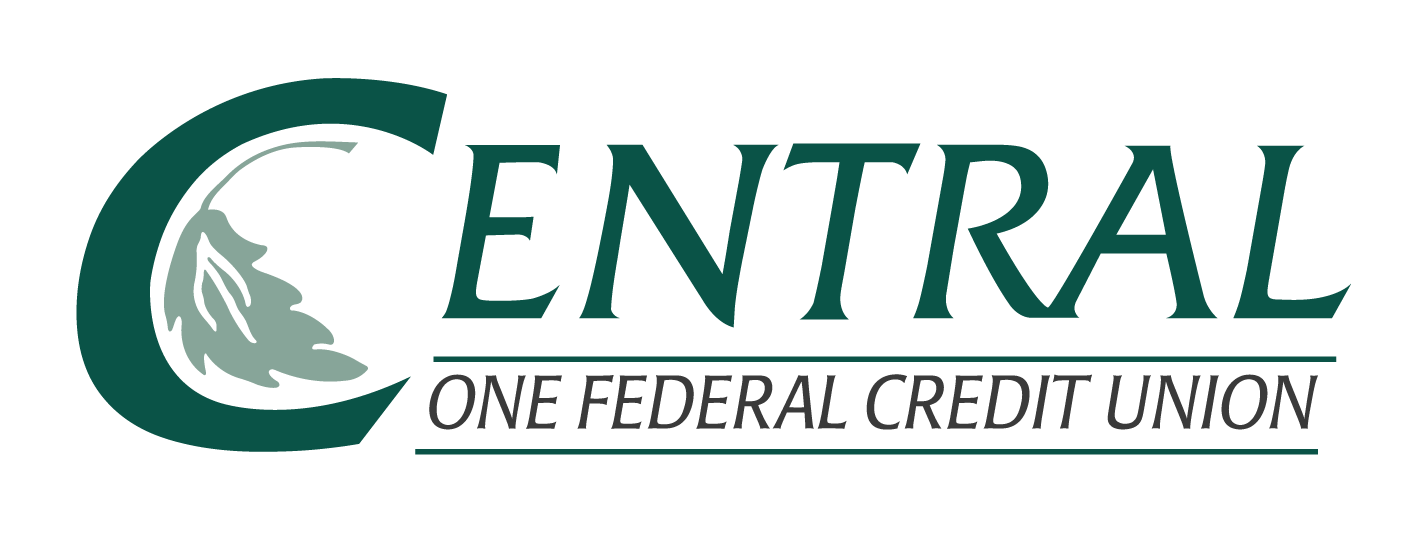 Request for ContributionCentral One Federal Credit Union is committed to supporting and strengthening the communities of Central Massachusetts. Please complete the following form and submit it with any supporting documentation. Contact Person ___________________________	  Date of Request ____________Telephone Number ________________________Email Address __________________________________________________________Name of Organization ____________________________________________________Address of Organization ________________________________________________________________________________________________________________________*Please answer the questions below. Use a separate sheet of paper if needed. Are you or is someone in your immediate family a Central One member? 
If so, who?What amount is being requested?What will the contribution be used for? 
How will Central One be recognized? 
What are your deadlines? Please email the completed form to member_support@centralfcu.com 
or bring it to your local Central One branch.